ИНСТРУКЦИЯ  ПО РУССКОМУ   ЯЗЫКУ( на  14.11.2020 г. – 6 часов)Уважаемые  студенты,Сегодня  нам предстоит разобраться в   следующих   темах:Продолжаем разговор   о слитном, дефисном, раздельном написании  слов. Ваша задача выполнить на оценку  тест (А 18), который находится в СДО. ( 2 часа).                                                               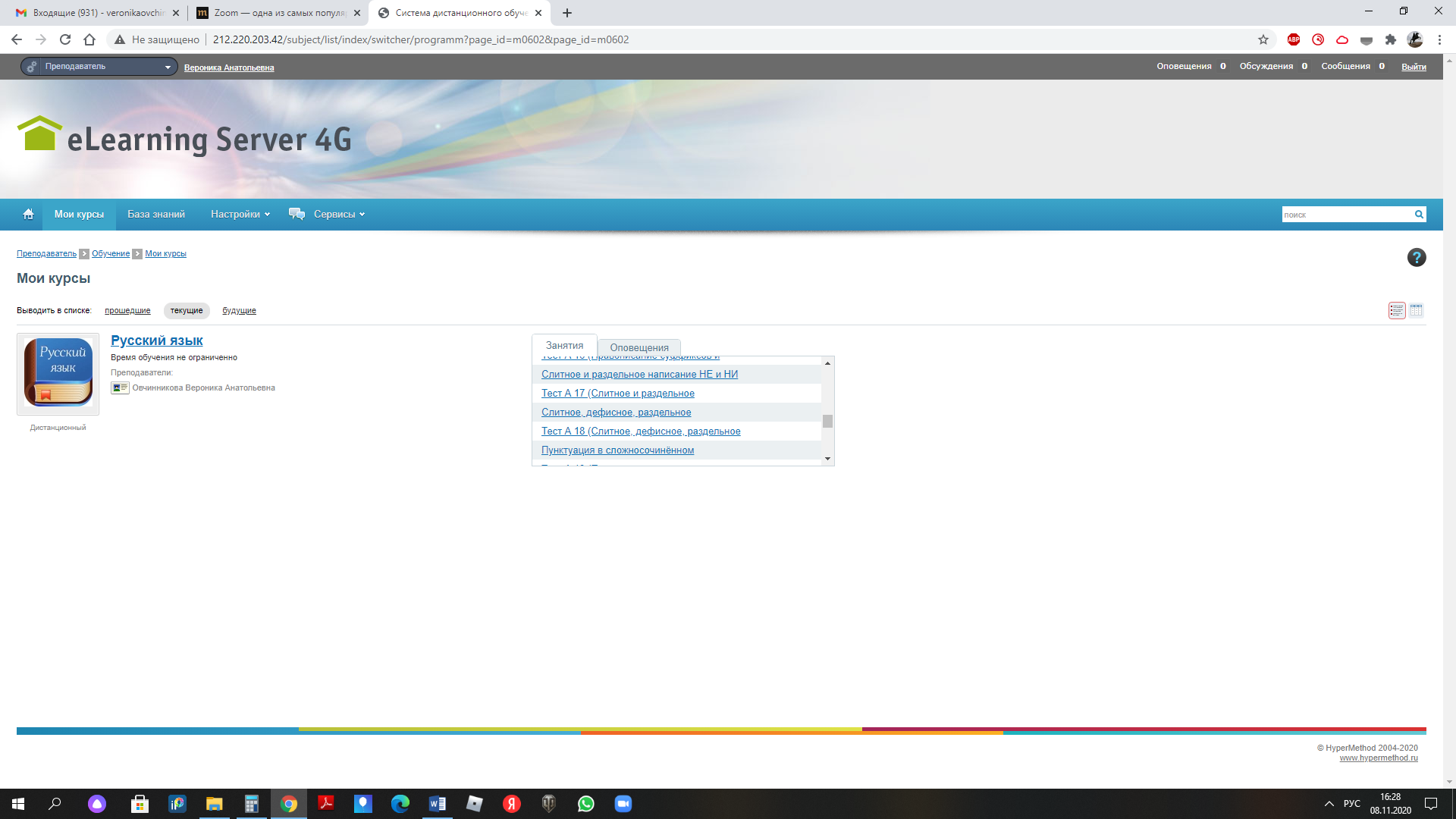 ( Справочная информация о данной теме находится  в инструкции за 10.11.2020 г.).  Задание  А 18  заканчивает большую тему русского языка – ОРФОГРАФИЧЕСКИЕ НОРМЫ . ПОЭТОМУ предлагаю далее проверить свои знания, полученные при изучении вышеизложенных тем, комплексным тестом из 18 заданий. Внимательно прочитайте текст задания и выберите верный ответ из спискаА 1    В каком слове верно выделена буква, обозначающая ударный гласный звук?кухОнныйнЕдугперелИлазвонИтА 2   В каком варианте ответа выделенное слово употреблено неверно?Вратарь хоккейной команды НАДЕВАЕТ экипировку, защищающую его от ударов шайбы.Летняя олимпиада стала самым ВПЕЧАТЛИТЕЛЬНЫМ событием минувшего года для многих миллионов людей.Если голос у исполнителя негромкий, а музыкальное сопровождение ЗВУЧНОЕ, артисту приходится постоянно напрягать связки.Передел мирового энергетического рынка ВСТУПИЛ в новую фазу.А 3 Укажите пример с ошибкой в образовании формы слова.молодые поварытончайшийшестьюстами двадцатью тремя каталогамикомплект полотенецА 4. Укажите грамматически правильное продолжение предложения.Выбрав пьесу,оказалось, что там слишком много ролей.началось распределение ролей.была назначена первая репетиция.мы немедленно начали репетировать.А 5. Укажите предложение с грамматической ошибкой (с нарушением синтаксической нормы).1. Лес тянется с севера на юг, состоящий в основном из хвойных пород.2.  К. Ушинский писал о том, что в языке отражается память народа.3.  Те, кто преподаёт науки, служат делу просвещения, снаряжают молодых в долгий путь по жизни, развивают их ум и способности, благословляют на творческий поиск.4.   К. Паустовский утверждал, что всюду: в городе и в деревне, на севере или на юге страны – он прислушивался к русской речи.Прочитайте текст и выполните задания А 6-А11(1)… (2)Но бывало и по-другому. (3)В XVI веке испанский капитан Себастьян Кабот, плывя вверх по течению реки в Южной Америке, был поражён количеством серебра, которое было у местных индейцев, живших по берегам реки, и решил назвать её Ла-Платой, то есть серебряной (по-испански «плата» – (4)… впоследствии произошло и название всей страны. (5)Однако в начале XIX века владычество Испании кончилось, и, чтобы не вспоминать об этом печальном периоде, жители страны латинизировали её название. (6)Так на географических картах появилось слово «Аргентина».А 6. Какое из приведённых ниже предложений должно быть первым в этом тексте Взгляните на таблицу Менделеева –вам охотно подтвердят это германий и франций, европий и америций.Географическая карта не раз служила подсказкой при выборе имени для вновь открытых химических элементов.Северная и Южная Америка составляют два самостоятельных материка и сильно отличаются по природным условиям.Большинство населения Южной Америки говорит на испанском языке.А 7. Какое из приведённых ниже слов или сочетаний слов должно быть на месте пропуска в четвёртом предложении текста?ПоэтомуНаоборот,И тем не менееОтсюдаА 8. Какое слово или сочетание слов является грамматической основой в одном из предложений или в одной из частей сложного предложения текста?не вспоминать (предложение 5)латинизировали название (предложение 5)было (предложение 3)капитан был (и) решил (предложение 3)А 9. Укажите верную характеристику пятого (5) предложения текста.простое осложнённоесложное с союзной сочинительной и подчинительной связью между частямисложноподчинённоесложносочинённоеА.10 Укажите правильную морфологическую характеристику слова ВПОСЛЕДСТВИИ из четвёртого (4) предложения.наречиепроизводный предлогсоюзчастицаА 11. Укажите, в каком значении употреблено слово ПЕРИОД в предложении 5.регулярные печатные изданиязаконченный фрагмент текстаповторяющаяся группа цифр в записи дробипромежуток времениА 12. В каком варианте ответа правильно указаны все цифры, на месте которых пишется НН?На стра(1)ом и грозном фоне закатного неба зубчатая стена хвойного леса казалась отчётливо нарисова(2)ой, а кое-где торчавшие над ней прозрачные круглые верхушки берёз словно были очерче(3)ы на небе лёгкими штрихами.Ответ:11, 22, 31, 2, 3А 13. В каком ряду во всех словах пропущена безударная проверяемая гласная корня?омр..чать, соприк..саться, л..тереявозр..стать, к..мбинация, подг..равшийабстр..гироваться, наст..рожившись, прил..житьзак..ренелый, изнем..жение, вып..лоть (сорняки)А 14. В каком ряду во всех трёх словах пропущена одна и та же буква?1.  п..дсказывать, п..ни кнуть, не..глядный2.  и..гнать, не..гораемый, ра..грызть3.  пр..обрел, пр..слушиваться, пр..образователь4.  раз..скать, без..сходный, по..гратьА 15. В каком ряду в обоих словах на месте пропуска пишется буква Е?всхлипыва..шь, расклан..вшийсявытян..шься, сломл..нныйверт..шь, преодолева..мыйруб..шь, поставл..нныйА 16. В каком варианте ответа указаны все слова, где пропущена буква И?Ответ:А, ББВА, ГА 17. В каком предложении НЕ со словом пишется раздельно?Врагу (не)сдобровать: за нашим лесочком уже выстроились танки. (Не)смотря на ветер и стужу, птицы упорно летят на юг.Эта (не)приятная история надолго осталась в моей памяти.Мы ценим и любим (не)праздность, а труд.А 18. В каком предложении оба выделенных слова пишутся раздельно?Лёгким кружевом поднялась высокая белая колокольня, (КАК)БУДТО вознесённая (В)ВЕРХ утренним ветерком.С молодым дирижёром театра, (В)ПОСЛЕДСТВИИ знаменитым пианистом, а ТАК(ЖЕ) композитором Сергеем Васильевичем Рахманиновым, Шаляпин познакомился в 1898 году.(ИЗ)ПОД снега вода находит себе путь к реке, и (ПО)НЕМНОГУ лёд поднимается.В «Московском дворике» В.Д. Полéнова, (БЕЗ)СОМНЕНИЯ, проявилось ТО(ЖЕ) умение «поднять» непритязательный сюжет до высокого художественного обобщения, что и в пейзажах Саврасова и Серова.Выполненное  задание необходимо сфотографировать  и прислать  через  WhatsApp  ( 89090193958).УВАЖАЕМЫЕ СТУДЕНТЫ  гр.34,Я не требовала высылать мне выполненные задания, искренне  надеясь, что дистант не надолго, но сейчас вы  должны будете до конца этого полугодия уйти на производственную практику, поэтому   напоминаю, что необходимо выполнить все пройденные задания ( в СДО или выполнить в тетради, сфотографировать и прислать мне, чтобы я выставила в журнал  полученные вами  оценки). Давайте не копить  задолженности, выполните задания и спокойно отрабатывайте практику.  Выполненное  задание необходимо сфотографировать  и прислать  через  WhatsApp  ( 89090193958).А.фланел..выйБ.удва..ватьВ.овлад..ватьГ.хитр..нький